InleidingDe aanleiding van het uitvoeren van een RI&E is de wens en verplichting om de risico's in kaart te brengen die gepaard gaan met de werkzaamheden van uw werknemers. Hiermee kunnen de arbeidsomstandigheden verder worden verbeterd. Daarbij wordt direct voldaan aan de wettelijke verplichting zoals bedoeld in de Arbeidsomstandighedenwet (artikel 5).Om dit te realiseren is dit document opgesteld en kunt u de risico-evaluatie & -evaluatie (RI&E) binnen uw organisatie (laten) uitvoeren. Dit document is opgesteld in samenwerking tussen de BBZ, De Wilde ingenieurs groep en Rood Boven Groen.De RI&E wordt uitgevoerd volgens een vaste procedure, is volledig toegespitst op uw organisatie en uw medewerkers. Zo heeft u de beschikking over een volledig, actueel en betrouwbaar rapport waarmee u aan de slag kunt. Periodiek dient u de voortgang te bewaken van de te nemen maatregelen (inclusief vastlegging daarvan).De uitgevoerde RI&E met een fotorapportage van het schip dient te worden getoetst door een Arbo deskundige. Via de BBZ kan toetsing worden verzorgd door De Wilde ingenieurs groep.  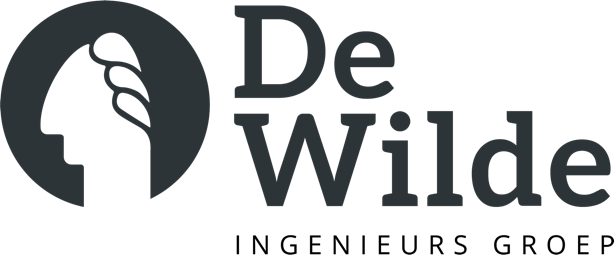 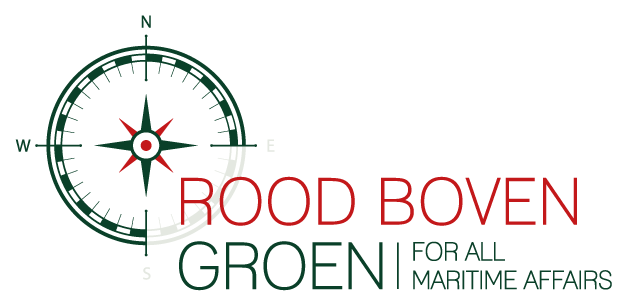 Leeswijzer en vervolgstappenOm de leesbaarheid van deze risico-inventarisatie & -evaluatie (RI&E) te bevorderen heeft deze RI&E een chronologische opbouw. Tevens ondersteund deze opbouw het toetsingsproces.De inleiding geeft inzicht waarom deze RI&E tot stand is gekomen welke wordt gevolgd met de geraadpleegde bronnen waaruit blijkt wie en wat er heeft bijgedragen aan de totstandkoming van deze RI&E.Vervolgens is er een bedrijfsscan uitgevoerd waarin invulling is gegeven aan de alle uitgangspunten en basisinformatie dat noodzakelijk is voor de volledigheid van deze RI&E. Deze bedrijfsinformatie is geanalyseerd en zijn in overweging zijn genomen bij de uiteindelijke maatregelen. De maatregelen moeten namelijk wel aansluiten bij de organisatie.De systeemtoets is de feitelijke risico-inventarisatie & -evaluatie. In dit onderdeel zijn de risico’s vastgelegd die de arbeid voor de werknemers met zich brengt. Deze RI&E bevat ook een beschrijving van de gevaren en de risico-beperkende maatregelen en de risico's voor eventuele bijzondere categorieën van werknemers.Een plan van aanpak (PvA), waarin is aangegeven welke maatregelen zullen worden genomen in verband met de bedoelde risico's en de samenhang daartussen, is een wettelijk verplicht onderdeel uit van de RI&E. In het PvA moet ook zijn aangegeven binnen welke termijn deze maatregelen zullen worden genomen en door wie.Samen vormen de bedrijfsscan, de systeemtoets en het plan van aanpak de RI&E. Hierna zal deze term dus verder gebruikt worden.De vervolgstappen stappen zijn eenvoudig:Bespreek de inhoud van de RI&E met alle belanghebbenden binnen de organisatie;Bepaal welke middelen en personen nodig zijn voor de uitvoering van de maatregelen;Voer de maatregelen uit en leg de voortgang van de maatregelen vast;Voorzie in een fotoreportage van het schip ter ondersteuning van het toetsing procesBiedt de complete documentatie aan voor toetsingWerk periodiek het plan van aanpak bij;Evalueer periodiek de effectiviteit van de genomen maatregelen;Stuur bij waar dit noodzakelijk is en stel desgewenst nieuwe maatregelen op om de arbeidsomstandigheden nog verder te verbeteren.Geraadpleegde bronnenOm zorg te dragen voor een volledig, actueel en betrouwbaar rapport is zijn er verschillende bronnen geraadpleegd. Hetgeen ook noodzakelijk is om een goed beeld te krijgen van de activiteiten, de processen en de uiteindelijke risico’s. De geraadpleegde bronnen zijn:Werknemers/bemanningsleden van verschillende afdelingen op verschillende hiërarchische niveaus;Allerhande documentatie op het gebied van veiligheid en gezondheid;Werkplek en -locatiebezoeken ter verificatie. PersonenDocumentatieBezochte Schepen / locatiesNadere toelichting systeemtoets (RI&E)InventariserenDe RI&E mag, op een bepaald niveau, globaal van aard zijn (afhankelijk van de aard en de grootte van de risico’s en de gevaren) maar moet tenminste aandacht geven aan de volgende thema’s:De vastgestelde brancherisico’s;Arbozorg en organisatie van de Arbeid;Bedrijfshulpverlening;Inrichting arbeidsplaatsen;Gevaarlijke stoffen en biologische agentia;Fysieke belasting;Fysische factoren;Arbeidsmiddelen en specifieke arbeidsmiddelen;Persoonlijke beschermingsmiddelen;Functie-inhoud en werkdruk; Werk- en rusttijden.Daar waar er geen knelpunten zijn vastgesteld op één van de bovenstaande thema’s wordt dit thema dan ook niet weergegeven in de systeemtoets. Dit geldt ook voor de onderliggende onderwerpen die niet van toepassing zijn. Zo wordt de leesbaarheid van de RI&E bevorderd.De RI&E moet wel altijd voldoende diepgang geven. Als er een aparte onderzoekplicht bestaat (omschreven in het Arbeidsomstandighedenbesluit) dienen de onderzoeksresultaten toegevoegd te worden aan de RI&E. Als de risico’s het toestaan, mogen de onderzoeken in fasen worden uitgevoerd. Dit wordt ook wel de cascade-aanpak genoemd. Als u voor zo’n aanpak kiest, moet dat zijn opgenomen (en benoemd worden) in de RI&E.Bij ieder, hierboven omschreven thema wordt ook zo nodig eventuele geldende wet- en regelgeving en/of normen beschreven. Deze beschrijving is zoveel als mogelijk afgestemd op de organisatie. Kortweg; met de beschreven wet- en regelgeving en/of norm kan de organisatie meer inhoudelijke en pragmatische inzichten krijgen in het specifieke thema. NB. Daar waar wet- en regelgeving niet specifiek benoemd wordt, impliceert niet dat er geen wet- en regelgeving van toepassing is. Het wordt echter als overbodig beschouwd om dit exact te benoemen.In de kolom bevinding/toelichting omschrijft uw bevindingen, bij het starten van de RI&E is deze kolom soms gevuld met een toelichting om het onderwerp te verduidelijken. Deze toelichting kan overschreven worden.EvaluerenVastgestelde risico’s kennen vaak een structurele basisoorzaak. Deze basisoorzaken – in jargon ‘basisrisicofactoren’ (BRF) genoemd – zijn onder te verdelen in één of meerdere BRF’s. Door de BRF goed vast te stellen kan worden bepaald welke actie nodig is om het risico bij de feitelijke bron aan te pakken. Dit is dus een belangrijke beoordeling en zorgt ervoor dat er niet alleen maar aan symptoombestrijding wordt gedaan. Daar waar noodzakelijk of nuttig is/zijn de van toepassing zijnde BRF’s benoemd om meer inzicht te krijgen naar de basisoorzaken.Om de BRF’s binnen deze RI&E goed vast te stellen is ervoor gekozen om de BRF-serie uit de Tripod-methode te hanteren. Deze BRF-serie uit de Tripod-methode onderscheidt de volgende BRF’s:Alle benoemden gevaren die gepaard gaan met de geïdentificeerde risico’s worden beoordeeld volgens een vaste methodiek. Zo kan worden bepaald hoe groot een risico is. Dit wordt gedaan op basis van de formule RISICO = KANS (A t/m E) X EFFECT (1 t/m 5). Bij de KANS en het EFFECT is het belangrijk om onafhankelijk en realistisch te beoordelen hoe groot de kans is dat een bepaald risico optreedt en welke gevolgen (effect) dit kan hebben, rekening houdende met het ‘realistisch scenario’. Vervolgens kan worden afgelezen hoe groot het RISICO is.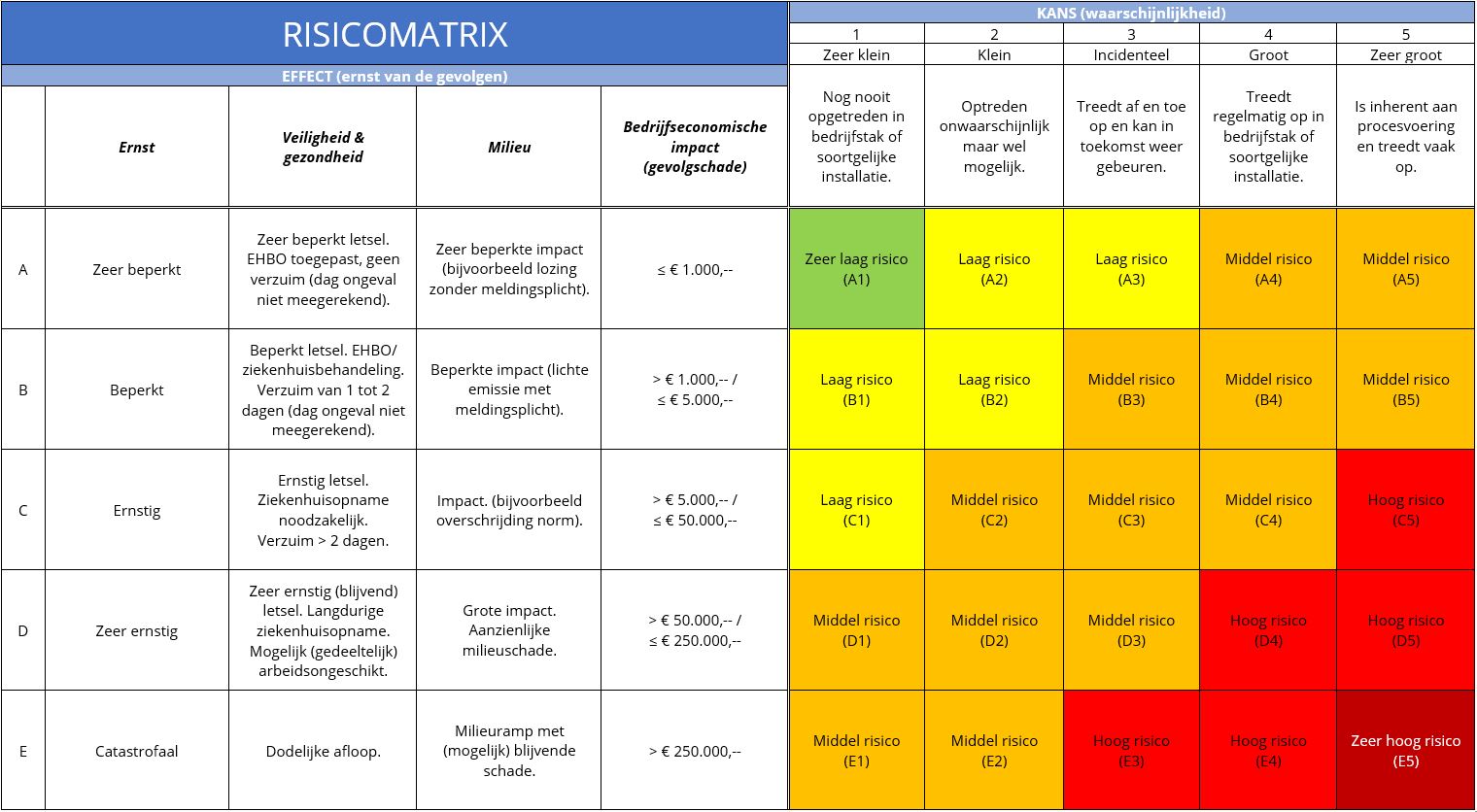 Tabel 1 - RisicomatrixPlan van aanpakIn het plan van aanpak worden concrete maatregelen (acties) opgenomen die de risico’s wegnemen, of als dat niet volledig mogelijk is, zoveel mogelijk worden beperkt. De wettelijke norm is hierbij het minimum. In alle gevallen is het nodig om de arbeidshygiënische strategie te hanteren.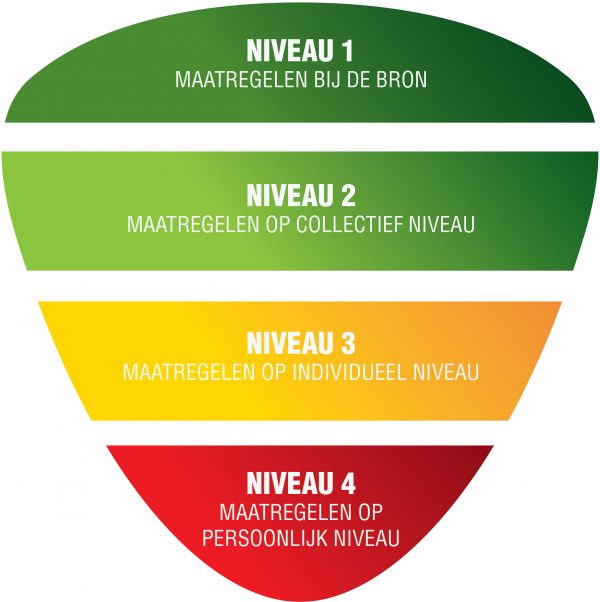 De arbeidshygiënische strategie (AHS) is kort gezegd de volgorde waarin een bedrijf maatregelen moet treffen om ervoor te zorgen dat het werk zo gezond en veilig mogelijk gedaan kan worden. De AHS kent 4 niveaus van maatregelen volgens het principe ‘redelijkerwijs’ waarbij altijd eerst de bron van het risico’s moet worden bestreden.De AHS is een wettelijke verplichting voor het identificeren van passende (beheers) maatregelen.Als de juiste maatregelen zijn geïdentificeerd is het noodzakelijke om deze goed en met de juiste prioriteit uit te voeren. Hiervoor moet per (set van) maatregel(en) de juiste ‘urgentiecode’ worden vastgesteld. Door het toepassen van de risicomatrix wordt hieraan meteen een belangrijke invulling gegeven. Aan iedere code hangt dan ook een richtlijn voor wanneer deze uitgevoerd moet worden.De organisatie is vrij om deze termijnen zelf nadere invulling te geven maar over het algemeen kan de volgende richtlijn worden toegepast:Toetsing door arbokerndeskundigeIn alle gevallen waarbij sprake is van een dienstverband is het noodzakelijk om de RI&E te laten toetsen door tenminste één (van de drie) gecertificeerde arbodeskundige. Het is eenvoudig te controleren of een arbodeskundige daadwerkelijk gecertificeerd is – en dus geautoriseerd is – om de RI&E te toetsen. Hiervoor is een landelijk register te raadplegen (register arbokerndeskundige). Alleen een arbeids- en organisatiekundige (A&O) , een arbeidshygiënische (AH) en hoger veiligheidskundige (HVK) kunnen gecertificeerd zijn voor de toetsing van een RI&E.Door het laten toetsen van de RI&E – onder strenge criteria – kan worden aangetoond dat de RI&E volledig, actueel en betrouwbaar is waarmee voldaan wordt aan de wettelijke eisen.Voor u kan de BBZ de vereiste toetsing verzorgen bij De Wilde ingenieurs groep.Als de RI&E tot stand is gekomen door één of meerdere gecertificeerde arbokerndeskundige (één en ander afhankelijk van de scope én vastgestelde gevaren) is een aparte toetsing niet meer noodzakelijk. De gecertificeerde arbokerndeskundige brengt tenslotte voldoende expertise in die noodzakelijk is voor de totstandkoming van de RI&E. Dit geniet dan ook altijd de voorkeur.BedrijfsscanPeildatumAlle benodigde informatie moet actueel zijnBedrijfsgegevensArbeidsrelaties en bijzondere categorieënVerzuimgegevensPAGO-profielHet Periodiek Arbeidsgezondheidskundig Onderzoek (PAGO) is een onafhankelijk medisch onderzoek. Omdat het geen keuring is kan men dan ook niet worden ‘afgekeurd’. Het is juist bedoelt om de gezondheid van individuele werknemer in kaart te brengen. Tijdens het PAGO wordt onder andere gekeken naar de lengte, het gewicht, de ogen, het gehoor, de longen, de polsslag en de bloeddruk. Het PAGO geeft ook inzicht in het energieniveau, de leefstijl, het werkvermogen en arbeidsgerelateerde gezondheidsrisico’s van de werknemer. Op basis van de uitslag krijg men adviezen om gezonder te leven of gezond te blijven. Samengevat; de werknemer weet hoe het staat gesteld met de gezondheid en krijgt concrete adviezen. De werkgever heeft als voordeel dat uitval beperkt kan worden en daardoor de werknemers duurzamer inzetbaar zijn.Geadviseerd wordt om vierjaarlijks de werknemers te stimuleren om een PAGO te ondergaan. Voor medewerkers boven de 40 jaar wordt geadviseerd dit tweejaarlijks te doen. Individuele informatie wordt nooit gedeeld met de werkgever, de privacy van de werknemer is daarmee geborgd.Op basis van deze RI&E is vastgesteld dat er per functie tenminste aandacht gegeven moet worden aan de onderstaande onderwerpen (gemarkeerd met een ‘√’). Dit PAGO-profiel kan dan ook worden gedeeld met de arbodienst(verlener).Systeemtoets (RI&E)Arbozorg en organisatie van de arbeidBedrijfshulpverleningInrichting van de arbeidsplaatsen (bedrijfslocatie/schip)Voor ieder individueel schip moet de onderstaande informatie worden voorzien.Gevaarlijke stoffen en biologische agentiaFysieke belastingFysische factorenArbeidsmiddelen en specifieke middelenPersoonlijke beschermingsmiddelenFunctie-inhoud en werkdrukWerk- en rusttijdenNadere RI&E verplichtingenWanneer er afwijkingen worden geconstateerd op onderstaande onderdelen moet, in lijn met de arbeidsomstandigheden wetgeving, een verdiepende RI&E worden uitgevoerd.Specifieke activiteiten en/of nog niet benoemde (branche)risico’s3.13	Voor schepen zonder certificaat van onderzoek / deugdelijkheid / communautair certificaatPlan van aanpakFotorapportage van het schipDatumNaamFunctieAfdelingOmschrijvingVersieToelichtingDatumPlaatsActiviteitAfdelingBRF nr.BRF omschrijvingBRF toelichting1OrganisatieOnduidelijkheden in de organisatiestructuur, met betrekking tot bevoegdheden en verantwoordelijkheden. De organisatiestructuur past niet (meer) in de huidige manier van werken. Dit kan te maken hebben met coördinatie, supervisie en de mogelijkheden voor terugkoppeling in de bestaande bedrijfsstructuur.2Strijdige doelstellingenDe strijdigheid van verschillende doelstellingen. Bijvoorbeeld ten aanzien van productie, veiligheid, planning en economische belangen. Of de conflicten tussen de doelstellingen van individuen, groepen en het gehele bedrijf.3CommunicatieOnduidelijke of gebrekkige communicatie: de doelgroep is bekend, maar het ‘verzonden bericht’ bereikt deze groep te laat of helemaal niet. Dit kan te maken hebben met de boodschap of de communicatiemiddelen. De noodzakelijke informatie wordt niet of te laat verstuurd of verkeerd geïnterpreteerd.4ProceduresHet al dan niet voorhanden zijn van nauwkeurige, relevante en begrijpelijke regelgeving (richtlijnen, procedures, instructies, handleidingen). En of deze ook werkelijk bekend zijn, gebruikt en aangepast worden aan nieuwe situaties.5Training en opleidingHet verstrekken van de juiste training en instructie aan diegenen die dit daadwerkelijk nodig hebben en de gelegenheid geven om ervaring op te doen.6OntwerpDe wijze waarop materiaal is ontworpen en componenten zijn samengesteld kunnen operaties moeizaam doen verlopen of oneigenlijk gebruik in de hand werken.7Materiaal en middelenKwaliteit, conditie, beschikbaarheid en actualiteit versus verwachte levensduur van materialen, gereedschappen en componenten van installaties.8OnderhoudDe effectiviteit van de onderhoudsstrategie met betrekking tot planning, beschikbaarheid van mensen en middelen en vormen van onderhoud.9Orde en netheidOrde en netheid van de werkomgeving. Hieronder valt ook het beschikbaar zijn van faciliteiten voor het opruimen, schoonmaken en het verwijderen van afval.10OmgevingsfactorenDe omstandigheden waaronder mensen werken: fysieke werkomstandigheden (hitte, kou, lawaai, duisternis etc.) en medisch, psychisch en sociaal bepaalde factoren (ziekte, misbruik, verslaving, negatief gedrag, attitudes, sfeer in het bedrijf etc.).11Beschermingsmiddelen en -methodenSysteemfouten met betrekking tot detectie, waarschuwingsmethoden, herstel, beperking, ontsnapping en evacuatie, evenals het gebruik van beschermingsmiddelen en het voorbereid zijn op noodsituaties.KleurKleurKleurActietermijn (richtlijn)Zeer lage prioriteit, actie te overwegen en/of niet noodzakelijk of op lange termijnLage prioriteit, actie op lange termijnMiddelmatige prioriteit, actie op middellange termijnHoge prioriteit, actie op korte termijnZeer hoge prioriteit, actie op zeer korte termijnBedrijfs-handelsnaamKvK nummerAdres en huisnummerPostcode en vestigingsplaatsAlgemeen telefoonnummerAlgemeen e-mailadresActiviteit(en)Aantal vestigingen/schepenRI&E contactpersoonTelefoonnummerE-mailadresDirecteur(en)Preventiemedewerker(s) N.v.t.Voorzitter PvT/OR N.v.t.Branchevereniging N.v.t.Arbocatalogus N.v.t.Cao N.v.t.Arbodienst, vestigingsplaatsBBZ werkt samen met MKBasics. Ondernemers moeten zelf een abonnement aflsuiten.BBZ werkt samen met MKBasics. Ondernemers moeten zelf een abonnement aflsuiten.BBZ werkt samen met MKBasics. Ondernemers moeten zelf een abonnement aflsuiten.Soort overeenkomst arbodienst Basiscontract vangnetregeling Basiscontract maatwerkregeling Basiscontract maatwerkregelingZiekteverzuimbegeleiderWerknemers met arbeidsovereenkomstDuur arbeidsovereenkomsten Vast Tijdelijk Overig (oproep/nul-uren etc.) Overig (oproep/nul-uren etc.)Soort arbeidsovereenkomsten Fulltime Parttime Overig (projectmatig etc.) Overig (projectmatig etc.)ZZP’ers (gemiddeld per jaar) N.v.t.Uitzend-/detacheringskrachten N.v.t.Pensioengerechtigde (≥ AOW-leeftijd) N.v.t.Oudere werknemers (≥ 55 jaar - < AOW-leeftijd) N.v.t.Jongeren (< 18 jaar) N.v.t.Onervarene/nieuwkomers N.v.t.Studenten/stagiaires/trainees  N.v.t.Vrijwilligers N.v.t.Mindervaliden (geestelijk en/of lichamelijk) N.v.t.Niet-zelfredzamen N.v.t.Thuiswerkers (plaats- en tijdsonafhankelijk) N.v.t.Zwangere (incl. lactatieperiode) N.v.t.Bezoekers (gemiddeld per dag) N.v.t.2020202120222023Verzuimpercentage (%)VerzuimdagenInjury Frequency (%)Ongevallen zonder verzuimOngevallen met verzuimOngevallen met blijvende invaliditeitOngevallen met fatale afloopFunctieAlgemeen onderzoek (standaard vragenlijst)VisustestAudiogramHartslagmetingBloeddrukmetingLongfunctieUrineonderzoekStatisch bewegingsapparaatDynamisch bewegingsapparaatDirectie√--------Functie 1√--------Functie 2√--------Functie 3√--------Functie 4√--------Ref. nr.OnderwerpBevinding/toelichtingWet- en regelgeving/normBasisrisicofactor(en)Risico-evaluatie (zie Tabel 1 - Risicomatrix)Te nemen maatregel (geadviseerd)ArbobeleidsvoeringIs het Arbobeleid beschikbaar, volledig en bekend bij het personeel?AOW Art.3VerzuimbeleidIs er een verzuimbeleid opgesteld? Betreft dit ook de korte, middellange en lange termijn? Alcohol-, medicijnen- en drugsbeleid (AMD)Is het beleid aanwezig en bekend gemaakt?Belonings- en sanctiebeleidIs het beleid aanwezig en bekend gemaakt?Taken, verantwoordelijkheden en bevoegdhedenZijn taken, verantwoordelijkheden en bevoegdheden vastgelegd en inzichtelijk?Inzichten/aanwezigheid van preventiemedewerker, vertrouwenspersoon, bedrijfsarts en/of andere deskundigenIs er een preventiemedewerker aangesteld? Worden de inzichten van beschikbare deskundigen overwogen? Is er een contract met een arbodienst?AOW art 9, art 14Beroepsziekte analyseZijn eventuele beroepsziekte bekend en de oorzaken geïnventariseerd?VerzuimanalyseWorden verzuimoorzaken geanalyseerd?PAGO-analyseKrijgen werknemers de gelegenheid deel te nemen aan een Periodiek arbeidsgezondheid onderzoek deel te nemen?ArbeidsomstandighedenspreekuurKunnen de medewerkers een bedrijfsarts, Arbo expert benaderen als ze vragen hebben over werk gerelateerde gezondheid vragen voordat dit leidt tot verzuim?Arbeidsongevallen- en Incident-frequentie registratie en analyseWorden incidenten geregistreerd, wanneer van toepassing gemeld aan de passende instanties? Worden incidenten geanalyseerd om herhaling te voorkomen?Gedrag van werknemersIs het gewenst gedrag van werknemers besproken en wordt er toezicht gehouden op de naleving?Samenwerking en overlegIs er ruimte voor werkoverleg waarbij de arbeidsomstandigheden worden besproken?Voorlichting en instructie personeel - FamiliarisatieWordt personeel goed geïnstrueerd? Is er een programma om nieuwe medewerkers bekend te maken met het beleid en voorzieningen?Toezicht door leidinggevendenWordt op de uitvoering van beleid en werkzaamheden toezicht gehouden door leidinggevende?Medische keuring personeelZijn alle bemanningsleden medisch gekeurd en in bezit van geldige certificering?Plan van aanpak en uitvoeringIs er een plan van aanpak opgesteld om de kans en gevolgen van risico’s te verminderen?  Bekendheid werknemers met de RI&EZijn werknemers bekend met de RI&E? De RI&E moet beschikbaar zijn voor alle werknemers.Ref. nr.OnderwerpBevinding/toelichtingWet- en regelgeving/normBasisrisicofactor(en)Risico-evaluatie (zie Tabel 1 - Risicomatrix)Te nemen maatregel (geadviseerd)BHV-organisatieIs bedrijfshulpverlening georganiseerd? AOW art. 15BedrijfshulpverleningZijn er voldoende medewerkers getraind in bedrijfshulpverlening?AOW art. 15Nood- en vluchtwegvoorzieningenZijn nood- en vluchtweg voorzieningen in kaart gebracht?AOW art. 8, 15AOB art. 3.7, 3.9Organisatie, registratie, onderhoud en keuring calamiteitenmiddelenZijn veiligheidsmiddelen, reddingsmiddelen in goede staat? Is het onderhoud en de certificering uitgevoerd en is er een onderhoud systeem beschikbaar?AOW art. 3.8, 15Calamiteitenplan en oefeningenWorden de calamiteiten plannen getest en worden de procedures ook geoefend?AOW art. 8Instructie gebruik reddingsmiddelenIs iedereen bekend met de reddingsmiddelen en zijn van de aanwezige middelen ook instructies beschikbaar?Ref. nr.OnderwerpBevinding/toelichtingWet- en regelgeving/normBasisrisicofactor(en)Risico-evaluatie (zie Tabel 1 - Risicomatrix)Te nemen maatregel (geadviseerd)Voorlichting en instructie zowel aan bemanning en gasten.Worden zowel de bemanning als de gasten gewezen op relevantie risico’s? Wordt er rekening gehouden met werknemers onder de 18 jaar?AOW art. 8Orde, netheid hygiëneZijn werkplekken en andere verblijven schoon, netjes en hygiënisch?AOB art. 3.6, 3.7, 3.11, 3.13, 3.14, 7.4Onderhoud en keuring elektrische installatieIs de elektrische installatie veilig, goed onderhouden en gekeurd?AOB art. 3.4, 3.5, 3.16WWB art. 17Onderhoud (nood)verlichtingsinstallaties en aanduidingenWordt de verlichting getest en zijn de onderdelen gemerkt en voorzien van stickers? Onderhoud en registratie technische voorzieningenZijn onderhoudstaken van de technische installatie vastgesteld en wordt onderhoud uitgevoerd en geregistreerd?Klimaat, luchtverversing, luchtvochtigheid en tochtVoldoet de klimaatbeheersing aan alle eisen, is de temperatuur beheersbaar en wordt tocht voorkomen?Werk- en bewegingsruimteZijn er goed ingerichte werkplekken en is er voldoende bewegingsruimte?Verlichting en daglichttoetredingZijn de verblijven en werkplekken goed verlicht en is er inval van natuurlijk licht en waar nodig zonwering?Ergonomische voorzieningenZijn ergonomische voorzieningen beschikbaar om een natuurlijke werkhouding te faciliteren?Pauze- en ontspanningsruimteZijn er voldoende pauze- en ontspanningsruimtes beschikbaar?Kleed-, was- en doucheruimteZijn er voldoende faciliteiten, de ruimtes schoon, in goede staat van onderhoud en hygiënisch? Bemanningsverblijven:voorzien van pictogrammengoed te verduisterengeluidsniveau in ruimtes acceptabel, altijd lager dan 80db(A)afmetingen van de bedden minimaal 0,75*200 cmmaximaal 2 personen van dezelfde sekseControle op de bemanningsverblijven, denk bijvoorbeeld ook aan de mogelijkheid om ruimtes te verduisteren, klimaatbeheersing, hygiëne, privacy enzovoorts.Voor zeeschepen, wordt er voldaan aan het Maritiem Arbeid Verdrag?Is het schip in bezit van een MLC-certificaat of 3 jaarlijkse keuring?OpslagvoorzieningenZijn opslagvoorzieningen voorzien waarbij rekening gehouden wordt met de eigenschappen en scheiding van producten? Denk aan koeling, vriezers, geen opslag van chemicaliën in de buurt van voedsel?Voorzieningen werken op hoogteZijn er voorzieningen en procedures om veilig op hoogte te kunnen werken?Risico vallende onderdelenZijn onderdelen geborgd? Veilige toegang tot het schipIs veilige toegang tot het schip gegarandeerd? Denk aan loopplank met leuning en een net boven het water. Zijn trappen voorzien van leuningen en antislipKunnen trappen veilig worden opgegaan/afgegaan, ook bij natte omstandigheden of een schip onder helling.Wordt voorkomen dat installaties onbedoeld ingeschakeld kunnen worden?Lock-out tag-out, hoofdschakelaars, startsleutels, procedures en afsluiten van stroomtoevoer?Voorzieningen werken in besloten ruimtesDenk aan procedures-werkvergunning, atmosfeer testers, communicatie en reddingsplanVoorzieningen voor het zeevast maken van het schipZijn er voldoende voorzieningen om schuiven van voorwerpen te voorkomen?Voldoende dek verlichtingIs er voldoende dek verlichting om tijdens donkere uren veilig te kunnen werken? ToezichtWordt er toezicht gehouden op alle bovenstaande?Ref. nr.OnderwerpBevinding/toelichtingWet- en regelgeving/normBasisrisicofactor(en)Risico-evaluatie (zie Tabel 1 - Risicomatrix)Te nemen maatregel (geadviseerd)Voorlichting en instructieWordt er instructie gegeven over het gebruik van gevaarlijke stoffen, zijn veiligheidsbladen aanwezig en actueel?Registratie gevaarlijke stoffenWordt er registratie gehouden van de aanwezigheid, hoeveelheid en locatie van gevaarlijke stoffen?OpslagWorden gevaarlijke stoffen veilig opgeborgen? (geen verf in het matenverblijf, goede ventilatie, geen onnodig grote voorraad, lekbakken, brandpreventie enzovoorts)CalamiteitenvoorzieningenZijn noodvoorzieningen aanwezig en bekend bij de bemanning? (aanwezigheid van vaste blusinstallatie, oogdouches, persoonlijke beschermingsmiddelen).Biologische agentiaZijn biologische risico’s geïnventariseerd? (vuil/zwartwater installatie, risico’s op besmetting bij medische handelingen)ToezichtIs het toezicht op bovenstaande toebedeeld aan specifieke functies of personen?Ref. nr.OnderwerpBevinding/toelichtingWet- en regelgeving/normBasisrisicofactor(en)Risico-evaluatie (zie Tabel 1 - Risicomatrix)Te nemen maatregel (geadviseerd)Voorlichting en instructieIs er voorzien in voorlichting en instructie hoe om te gaan met:BeeldschermwerkDuwen en trekkenRepeterende handelingenStaand werkTillen en dragenWerkhoudingZittend werkToezichtWordt er toegezien op het juiste handelen?Ref. nr.OnderwerpBevinding/toelichtingWet- en regelgeving/normBasisrisicofactor(en)Risico-evaluatie (zie Tabel 1 - Risicomatrix)Te nemen maatregel (geadviseerd)Voorlichting en instructieIs er voorzien in voorlichting en instructie hoe om te gaan met:Buiten werken (zon en huid)Elektromagnetische veldenBv radiogolvenIoniserende stralingBv radargolvenLawaai, hinderlijk en/of schadelijke geluidIs er op enige plek sprake van lawaai, hinderlijk en/of schadelijk geluidLuchtverversing, luchtvochtigheid en tochtBv risico van schimmelsOptische stralingBv kunstmatige lasersOver- en onderdrukBv onbedoeld sluiten van machinekamer ventilatie, risico’s gerelateerd aan druk houdende apparatuurTrillingen en schokkenBv trillingen door draaiende motoren of het gebruik van handgereedschap.Warmte en kouBv invloeden en maatregelen tijdens de verschillende seizoenenToezichtWordt er toegezien op het juiste handelen?Ref. nr.OnderwerpBevinding/toelichtingWet- en regelgeving/normBasisrisicofactor(en)Risico-evaluatie (zie Tabel 1 - Risicomatrix)Te nemen maatregel (geadviseerd)Registratie, onderhoud en keuring arbeidsmiddelenZijn onderhoudstaken vastgesteld, uitgevoerd en geregistreerd?Arbobesluit 7.4CE-markeringZijn de verschillende middelen voorzien van de correcte kwaliteitskenmerken?Beveiligingen, veiligheids- en noodstopvoorzieningenZijn voorzieningen gemarkeerd en getest, is onderhoud vastgesteld en geregistreerd?Voorlichting en instructieIs er instructie gegeven over het juist gebruik van handgereedschappen en andere arbeidsmiddelen?Denk hierbij ook aan aanvullende middelen als:Bijboten, kano’s enzovoortsBevoegdheden gebruik arbeidsmiddelenIs vastgesteld wie welke arbeidsmiddelen mogen gebruiken? Houd bijvoorbeeld rekening met certificeringen en werknemers jonger dan 18Transportmiddelen/laddersIs er een onderhoudsprogramma en registratiesysteem?Arbobesluit 7.23Hef- en hijsmiddelenIs er een onderhoudsprogramma en registratiesysteem?Arbobesluit 7.29Gas-Zuurstof niveau metingIs er adequate meting (af te lezen op afstand) van gassen in besloten ruimtes zoals voor- en achterpiek, tanks, dubbele bodem, niet geventileerde ruimtes etc.ToezichtWordt er toegezien op de juiste behandeling van bovenstaande?Ref. nr.OnderwerpBevinding/toelichtingWet- en regelgeving/normBasisrisicofactor(en)Risico-evaluatie (zie Tabel 1 - Risicomatrix)Te nemen maatregel (geadviseerd)Noodzaak en keuzeIs er een oplossing beschikbaar om het gebruik van PBM’s niet nodig te hebben? (Door het risico weg te nemen waarvoor het PBM beschermt?). Zijn de gekozen PBM voor de restrisico’s adequaat en is de juiste PBM gekozen?Beschikbaarheid van: ReddingsvestOverallWerkschoenenVeiligheidsbrilGehoorbeschermingStof- en Koolstoffilter maskerWerkhandschoenenValbescherming Voorlichting en instructieWordt er instructie gegeven op het juist gebruik?AOW art. 8GebruikWordt er daadwerkelijk ook gebruik van gemaakt?Veiligheids- en gezondheidssignalering en -aanduidingZijn de PBM passend voor het doel, en voldoen deze aan de juiste specifieke normen?Toezicht en onderhoudWordt de staat van de PBM periodiek gecontroleerd en is certificering geldig?Ref. nr.OnderwerpBevinding/toelichtingWet- en regelgeving/normBasisrisicofactor(en)Risico-evaluatie (zie Tabel 1 - Risicomatrix)Te nemen maatregel (geadviseerd)Voorlichting en instructieIs voorlichting van de taken, bevoegdheden en verantwoordelijkheden beschikbaar? Is er instructie beschikbaar hoe het werk uit te voeren?Volledigheid van de functieHeeft de functie voldoende omvang voor interesse van de medewerker en zijn ontwikkelingsmogelijkheden?Moeilijkheidsgraad van de functieIs de moeilijkheidsgraad aangepast op de mogelijkheden van de werknemer?Autonomie van de functieIs de zelfstandige uitvoering aangepast op de mogelijkheden en wensen van de werknemer?Contactmogelijkheden binnen de functieHeeft de werknemer voldoende kans om contact te hebben met ander collega’s of leidinggevende?Informatievoorziening over de werkzaamhedenIs er voldoende informatie beschikbaar om de werkzaamheden uit te kunnen voeren?Beleid pesten, discriminatie, agressie en geweldIs het beleid bekend bij de werknemer?Werktempo en -verstoringenIs er een gepast werktempo mogelijk en zijn verstoringen beheerst?ToezichtIs er toezicht op de medewerker? Familiariteit met risicobeheersingWordt er beoordeeld of er een mogelijkheid is om het risico te beperken door het terugdringen van de kans, het effect of beiden?Beschikbaarheid van procedures voor risicovolle taken/activiteitenDenk onder andere aan procedures betreffende-risicovolle manoeuvres -Wel/niet/wanneer/hoe betreden kluivernet-begeleiding passagiers bij zeilhandelingen-begeleiding roergangersVoldoende afwisselingHebben de werknemers de mogelijkheid om afwisselend werk te doen, zich te ontplooien en verantwoordelijkheid te krijgen.Voortgang gesprekken Vinden er voortgang of evaluatiegesprekken plaatsInstructie hoe te handelen bij ongewenst gedrag van collega’s en/of gastenZijn grenzen aangegeven en is er een voorschrift hoe te handelen?Ref. nr.OnderwerpBevinding/toelichtingWet- en regelgeving/normBasisrisicofactor(en)Risico-evaluatie (zie Tabel 1 - Risicomatrix)Te nemen maatregel (geadviseerd)Voorlichting en instructie en registratieVindt adequate voorlichting plaats over werk- en rusttijden (denk ook de bijzondere groepen)? Worden werk- en rusttijden geregistreerd?Ploegen- en nachtdienstIs er bij ploegen- nachtdienst voldoende mogelijkheid tot uitrusten?Oproepdienst (wacht- of consignatiedienst)Wordt er gebruik gemaakt van oproepkrachten?Werk- en rusttijden in de praktijkWorden rust en werktijden in de praktijk goed nageleefd?Werk- en -rusttijden bijzondere categorieënWordt er rekening gehouden met bijzondere groepen werknemers? (bv. ouderen, jongeren, zwangere)ToezichtIs er toezicht op de naleving van de geldende regelgeving?Ref. nr.OnderwerpBevinding/toelichtingWet- en regelgeving/normBasisrisicofactor(en)Risico-evaluatie (zie Tabel 1 - Risicomatrix)Te nemen maatregel (geadviseerd)BeeldschermwerkBiologische agentiaBijzondere groepenBv. jongeren, niet zelfredzame, ouderen Explosieve veiligheidFysieke belastingFysische factorenGevaarlijke stoffenBv. Asbest, chroom 6, verfKunstmatige optische stralingBv. LasersPersoonlijke beschermingsmiddelenPsychosociale arbeidsbelastingBv. stress ten gevolge van ongewenste omgangsvormen en overbelastingWerk- en rusttijdenRef. nr.OnderwerpBevinding/toelichtingWet- en regelgeving/normBasisrisicofactor(en)Risico-evaluatie (zie Tabel 1 - Risicomatrix)Te nemen maatregel (geadviseerd)Pandemieën (corona etc.)Zijn er procedures om besmetting en verspreiding van besmettelijke ziektes te voorkomen?Blootstelling AsbestIs er een risicoanalyse en beheersplan gemaaktBlootstelling Kankerverwekkende stoffenIs er een risicoanalyse en beheersplan gemaaktRisico’s verschillende soorten Accu’sZijn risico’s bekend bij de bemanning? Voorzie in instructie over de verschillende types en bijbehorende risico’sCertificering, onderhoud en vervanging Staand en Lopend want en rondhoutenIs er een onderhoudssysteem en registratie van de conditie van het staand en lopend want en de conditie van de rondhouten? Procedures en voorzieningen voor veilig werken bij reparaties en vervangingen op hoogte/in de mastZijn er procedures en veiligheidsmiddelen voor het veilig werken in de mast onder verschillende condities?Procedure en voorzieningen voor reddingen vanaf hoogteIs er een procedure voor reddingen vanaf hoogte, en zijn hier materialen voor aanwezig? Legionella preventieIs er een risicoanalyse en beheersplan gemaaktAanwezigheid Chroom 6Is er een risicoanalyse en beheersplan gemaaktRef. nr.OnderwerpBevinding/toelichtingWet- en regelgeving/normBasisrisicofactor(en)Risico-evaluatie (zie Tabel 1 - Risicomatrix)Te nemen maatregel (geadviseerd)Zijn alle nooduitgangen duidelijk aangegeven?Zijn nooduitgangen aangeduid d.m.v. goedgekeurde pictogrammen. Is er een noodverlichtingsinstallatie?Noodverlichtingsinstallatie moet worden voorzien. Het gaat hierbij om verlichting in dagverblijf en gangen die ook via een andere energiebron gevoed kunnen worden.Is er een veiligheidsplan aan boord?Veiligheidsplan moet beschikbaar zijn. Een veiligheidsplan is een plattegrond van het schip waarop staat waar de reddingsvesten, EHBO doos, gasinstallatie, brandmeldinstallatie en marifoon aanwezig zijn.Zijn er voor alle opvarenden reddingsvesten aan boord?Reddingsvesten moeten beschikbaar zijn voor alle opvarenden. Zijn de reddingsvesten van het juiste tupe en zijn deze (goed)gekeurd?Is de locatie van de reddingsvesten goed aangegeven en zijn ze snel bereikbaar?Zijn de locaties duidelijk aangegeven en vrij van obstakels.Worden de brandblusmiddelen 1x per 2 jaar gecontroleerd?Worden brandblusmiddelen tenminste tweejaarlijks onderhouden en gekeurd?Staat de brandmeldinstallatie altijd aan (mits aanwezig)?Een brandmeldinstallatie moet altijd aan staan. Zijn de locaties van de brandblusmiddelen aangegeven met pictogrammen?Zijn de locaties duidelijk aangegeven en vrij van obstakels.Is de machinekamer schoon en geordend? Is de machinekamer altijd schoon en goed geordend?Zijn de vloeren in de machinekamer voorzien van antislip?Zijn machinekamervloeren voorzien van antislip?Zijn de brandblussers in de machinekamer goed bereikbaar?Zijn brandblusmiddelen snel en eenvoudig bereikbaar? Is er bij entree van de machinekamer een sticker aangebracht met het pictogram dat er gehoorbescherming gedragen moet worden?Worden hete en draaiende delen van machines en leidingen voldoende afgeschermd?Zijn afscherming in tact en in ruim voldoende mate aanwezig?MachinerichtlijnIs de machinekamer goed verlicht?Is de nooduitgang goed bereikbaar?Zijn nooduitgangen snel en eenvoudig te bereiken? Is er een branddetectie- en koolmonoxide-alarmsysteem in de machinekamer geïnstalleerd?Word het branddetectie- en koolmonoxide-alarmsysteem periodiek onderhouden en gekeurd?Zijn draaiende delen van lieren aan dek voldoende afgeschermd?Zijn bijvoorbeeld elektrische zwaard- en ankerlieren zo beschermd dat er geen kledingstukken in de tandwielen kunnen komen.Zijn alle looppaden voorzien van antislip?Zijn alle losse spullen als vaarbomen, bijzeilen en recreatiemiddelen veilig opgeborgen?Zijn opbergvoorzieningen aangebracht voor veilig en zeevast opbergen.Worden er – naast de reling – extra maatregelen genomen om overboord slaan van bemanning en gasten te voorkomen?Zijn er bijvoorbeeld reddingsgordels in het kluivernet?Worden machines, werktuigen en lieren aan dek regelmatig onderhouden?Is er een onderhoudsprogramma en registratiesysteem?Wordt het lopend want regelmatig geïnspecteerd en zo nodig vervangen?Is er een onderhoudsprogramma en registratiesysteem?Wordt het uitgevoerd onderhoud vastgelegd?Is er een onderhoudsprogramma en registratiesysteem?Is er sprake van een deugdelijke en goed gemarkeerde elektrische installatie aan boord?Wordt de installatie periodiek onderhouden en gekeurd? Zijn wandcontactdozen voorzien van de juiste output voltages (230V/24V/12V)Wordt de elektrische installatie aan boord elke 3 jaar gecontroleerd?Is er een onderhoudsprogramma en registratiesysteem?Is bekend en zichtbaar waar de hoofdschakelaar voor afschakelen van elektriciteit zich bevindt?Zijn hoofdschakelaar duidelijk gemarkeerd, eenvoudig en snel bereikbaar?Is er sprake van een deugdelijke gasinstallatie aan boord?Is er een onderhoudsprogramma en registratiesysteem?Wordt de gasinstallatie aan boord elke 3 jaar gecontroleerd?Is er een onderhoudsprogramma en registratiesysteem?Is bekend en zichtbaar waar de hoofdkraan voor afschakelen van gas zich bevindt?Is de hoofdkraan duidelijk gemarkeerd, eenvoudig en snel bereikbaar?Worden gasflessen deugdelijk opgeslagen?Worden gasflessen opgeslagen in een geventileerde ruimte, waarbij lekkend gas kan ontsnappen in de vrije atmosfeer. Zijn de accu’s deugdelijk vastgezet?Zijn er “roken verboden” stickers in de hutten aanwezig?Is in alle vertrekken sprake van een voldoende verlichtingsniveau?Zijn alle trappen voorzien van antislip treden en juiste leuningen of handgrepen?Is er sprake van deugdelijk meubilair?Zijn machines en motoren beveiligd?Draaiende delen afgeschermd, noodstopvoorzieningen in de directe nabijheid van de machines of op eenvoudig en snel te bereiken locatiesWordt de machinekamer goed geventileerd?Is er in de stuurhut sprake van een geluidsniveau hoger dan 70 dB(A)?Beschikt iedere werknemer over een afsluitbare ruimte voor het opbergen persoonlijke eigendommen?Iedere werknemer dient een afsluitbare ruimte te hebben voor het opbergen van persoonlijke eigendommen.Is er op slaapplek van de werknemer minimaal 40 cm ruimte tussen matras en plafond?Is er in het bemanningsverblijf minimaal 2,00 meter stahoogte?Opslag acetyleen en zuurstof Is zuurstof van acetyleen gescheiden? Zijn vlamdovers aanwezig bij acetyleen reduceerventielen? Zijn gasflessen beschermd zijn tegen direct zonlicht en staan deze in een goed geventileerde ruimte?Actienr.Referentienr.Te nemen maatregel (geadviseerd)Actiehouder(bij voorkeur één persoon/functie)Actie uitvoeren vóór datumFeitelijk uitgevoerde maatregel (incl. effectiviteitsmeting)Datum gerealiseerdRI&E geactualiseerd(ja/n.v.t.)Foto#1Foto#2Foto#3Foto#4Foto#5Toelichting foto#1Toelichting foto#2Toelichting foto#3Toelichting foto#4Toelichting foto#5Foto#6Foto#7Foto#8Foto#9Foto#10Toelichting foto#6Toelichting foto#7Toelichting foto#8Toelichting foto#9Toelichting foto#10Foto#11Foto#12Foto#13Foto#14Foto#15Toelichting foto#11Toelichting foto#12Toelichting foto#13Toelichting foto#14Toelichting foto#15Foto#16Foto#17Foto#18Foto#18Foto#19Toelichting foto#16Toelichting foto#17Toelichting foto#18Toelichting foto#18Toelichting foto#19